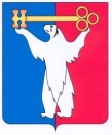 АДМИНИСТРАЦИЯ ГОРОДА НОРИЛЬСКАКРАСНОЯРСКОГО КРАЯПОСТАНОВЛЕНИЕ26.02.2018	                                       г. Норильск 				             № 76О внесении изменений в постановление Администрации города Норильска 
от 02.09.2016 № 458 В целях урегулирования отдельных вопросов, связанных с изменением структуры органов местного самоуправления муниципального образования город Норильск,1. Перечень должностей муниципальной службы с ненормированным служебным днем в Администрации города Норильска, ее структурных подразделениях, утвержденный постановлением Администрации города Норильска от 02.09.2016 № 458, изложить в редакции согласно приложению к настоящему постановлению.2. Опубликовать настоящее постановление в газете «Заполярная правда» и разместить его на официальном сайте муниципального образования город Норильск.Глава города Норильска 						                    Р.В. АхметчинПриложение к постановлениюАдминистрациигорода Норильскаот 26.02.2018 № 76УТВЕРЖДЕНпостановлениемАдминистрации города Норильскаот 02.09.2016 № 458ПЕРЕЧЕНЬДОЛЖНОСТЕЙ МУНИЦИПАЛЬНОЙ СЛУЖБЫ С НЕНОРМИРОВАННЫМ СЛУЖЕБНЫМ ДНЕМ В АДМИНИСТРАЦИИ ГОРОДА НОРИЛЬСКА,ЕЕ СТРУКТУРНЫХ ПОДРАЗДЕЛЕНИЯХ--------------------------------<*> Включая производные наименования должностей (например, главный специалист - юрисконсульт).Наименование должности <*>Заместитель Главы города НорильскаНачальник управленияЗаместитель начальника управленияСоветник Главы города НорильскаПомощник Главы города НорильскаНачальник отделаЗаместитель начальника отделаКонсультантГлавный специалистВедущий специалистСпециалист 1 категорииСекретарь руководителя